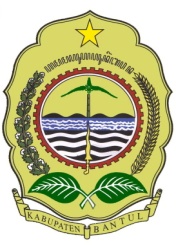 PANITIA PENGISIAN BADAN PERMUSYAWARATAN DESA (BPD)DESA TAMANTIRTO KECAMATAN KASIHANKABUPATEN BANTULAlamat : Jl. Kasihan – Bibis No. 1 Kode Pos 55183 Telp. (0274)370201PERSYARATAN CALON ANGGOTA BPDbertaqwa kepada Tuhan Yang Maha Esa; (dibuktikan dengan Surat Pernyataan)memegang teguh dan mengamalkan Pacasila, melaksanakan Undang-Undang Dasar Negara Republik Indonesia Tahun 1945, serta mempertahankan dan memelihara keutuhan Negara Republik Indonesia dan Bhinneka Tunggal Ika; (dibuktikan dengan Surat Pernyataan)berusia Paling Rendah 20 (dua puluh) tahun atau sudah/ pernah menikah; berpendidikan paling rendah tamat Sekolah Menengah Pertama (SMP) atau sederajat; (dibuktikan dengan FC Ijazah)bukan sebagai Pamong Desa; (dibuktikan dengan Surat Pernyataan)bersedia dicalonkan menjadi anggota BPD; (dibuktikan dengan Surat Pernyataan)bertempat tinggal di wilayah pemilihan; (dibuktikan dengan Surat Pernyataan)penduduk Desa yang bersangkutan; (dibuktikan dengan FC KTP)tidak kehilangan hak pilih dan dipilih. (dibuktikan dengan Surat Pernyataan)WAKTU PENDAFTARAN CALON ANGGOTA BPDPendaftaran dibuka mulai tanggal 07 s.d 09 Desember 2017 pada jam kerja (09.00 WIB s.d 13.00 WIB)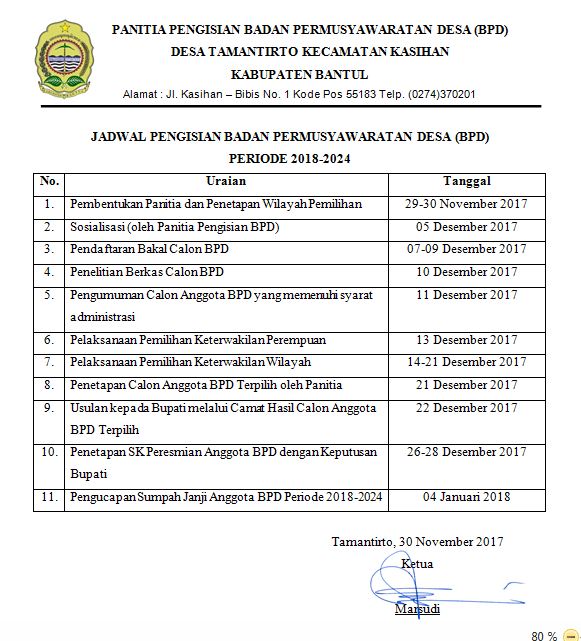 Tamantirto, 30 November 2017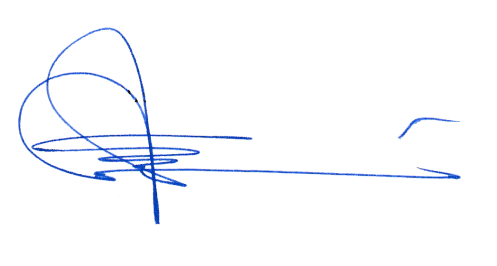 KetuaMarsudi